Egg Drop ActivitySuccessfully land your Space Rover Egg by protecting it from breaking as it lands.Use any of the materials provided to design and build your landing vehicle.A successful landing includes retrieval of the egg from the landing craft.You may purchase extra materials as shown below.  All materials have the same cost.Mars Exploration Rover Launch & Landing Video 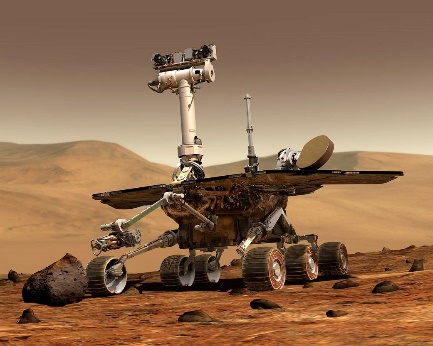 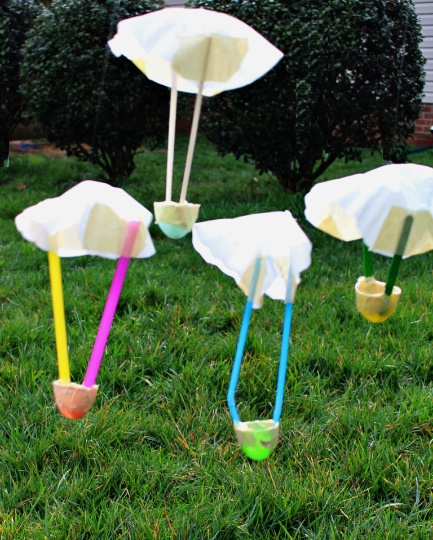 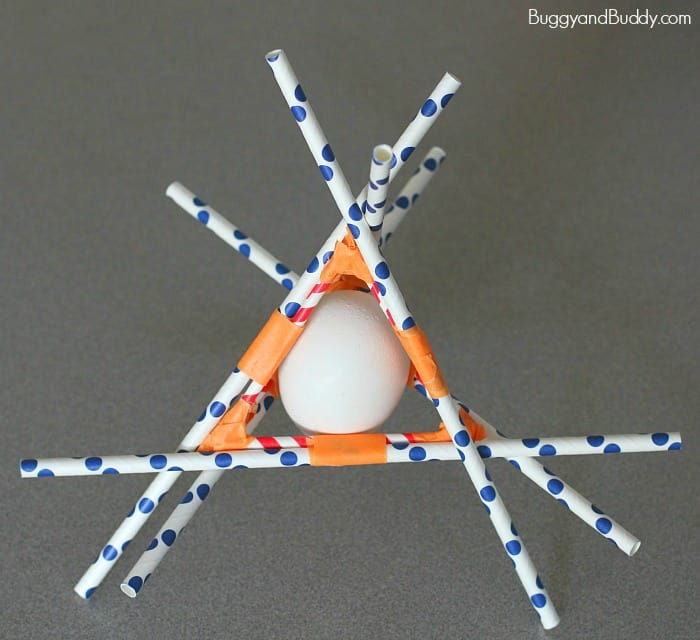 Sellotape1 piece One paper cupOne toilet roll tubeBlue Tack1 blobPiece of cardA5 sizeGlueBin bag1 pieceNewspaperOne large sheetKitchen rollTwo piecesString1m pieceBubble wrapOne pieceFive paper clipsCotton Wool1 pieceOne balloonPiece of paperA4 size